Podium WadCraft your next victory with the wad that's transforming clay target shooting. Podium™ wads drive peak performance in Federal Premium® High Over All™ competition target loads, and they’re now available as a component for reloading. The design’s cylinder-shaped compression zone supports the payload and provides unmatched protection from deformation at ignition for the best patterns and fewer flyers. The soft-shooting wad’s unique profile allows it to be loaded in all tapered hulls.Features & BenefitsCompression zone cushions the payload at ignition for less deformation, better patterns and softer shootingProfile allows loading in all tapered hulls, including new 12-gauge Federal Premium High Over All, Remington® STS® Uni-body and Winchester AAMore consistent patterns with fewer flyersAvailable for 1- and 1 1/8-ounce configurationsPart No.	Description	UPC	MSRP12P1	12-gauge 1-ounce Podium Wad, 500-count bag	6-04544-68433-9	$17.9912P18	12-gauge 1 1/8-ounce Podium Wad, 500-count bag	6-04544-68475-9	$17.99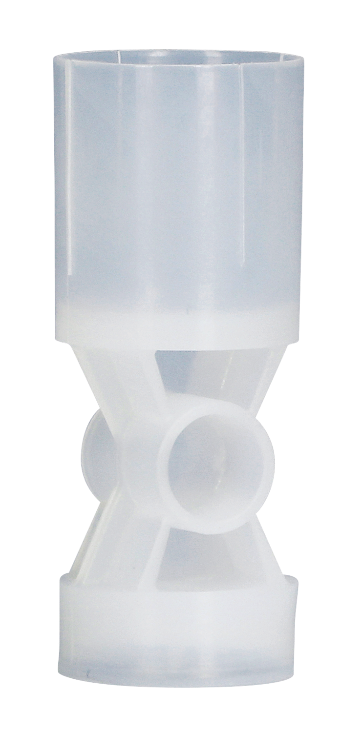 